ГОСУДАРСТВЕННОЕ БЮДЖЕТНОЕ ПРОФЕССИОНАЛЬНОЕ ОБРАЗОВАТЕЛЬНОЕ УЧРЕЖДЕНИЕ РОСТОВСКОЙ ОБЛАСТИ«ТАЦИНСКИЙ КАЗАЧИЙ КАДЕТСКИЙ ТЕХНИКУМ»Методическая разработка внеклассного мероприятия  по истории:Викторина «Октябрьская революция 1917 года».Преподаватель: Бабичева Н.Ю.«Революции всегда бывают неудачными, удачных революций не бывает и быть не может. Они всегда порождают не то,  к чему стремились, всегда переходят в свою противоположность» (Н. Бердяев)Цель мероприятия:        1. выяснить, что знают об Октябрьских событиях 1917 года учащиеся?Вспомнить  события Октября 1917 года; Воспитывать  значимость этого события сегодня в истории Российского государства. Оборудование: компьютер, проектор, презентация.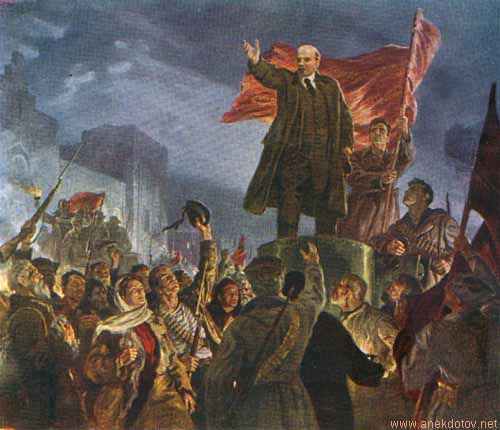 3 августа 1917 года большевики на своем IV съезде взяли курс на вооруженное восстание. С сентября руководство Советами переходит к большевикам. Они вновь выдвинули лозунг «Вся власть Советам!»10 октября 1917 года исполком Петроградского Совета принял резолюцию о курсе на вооруженное восстание.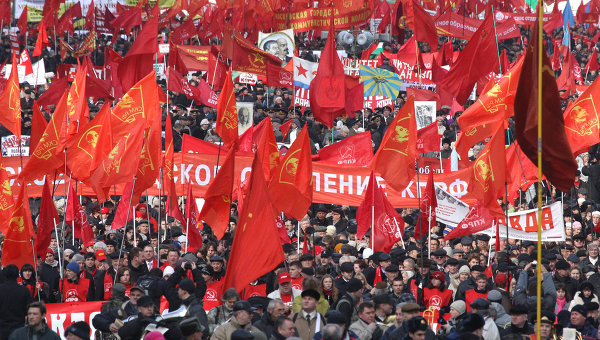 Какой праздник отмечали 7 ноября?(7 ноября в России отмечается памятная дата — День Октябрьской революции 1917 года.) Какое событие произошло в этот день?( 7 ноября (25 октября по старому стилю) 1917 года в Петрограде произошло вооруженное восстание, закончившееся взятием Зимнего дворца, арестом членов Временного правительства и провозглашением власти Советов, которая просуществовала в нашей стране семьдесят с лишним лет.Праздновать 7 ноября стали сразу же; этот день отмечался в СССР как главный праздник страны — День Великой Октябрьской социалистической революции.)Кто осуществлял общее руководство вооруженным восстанием (Общее руководство восстанием осуществлял В.И.Ленин из Смольного)Кто руководил всеми действиями восставших(Непосредственно  всеми действиями восставших руководил Л.Д.Троцкий).Что явилось сигналом к штурму Зимнего дворца?(холостой выстрел с крейсера Аврора)Что вы знаете об этом крейсере?Почему восстание в Петрограде называют вооружённым переворотом?«Мирный обыватель спал, когда в Петрограде происходила революция» объясните смысл высказывания.   Вооруженные силы пролетариата во время Октябрьской революции?(красная гвардия)Известно, как поступали с памятниками истории после Октябрьской революции. Но еще до нее один известный император хотел разрушить Храм Василия Блаженного в Москве. А кто это был?(Наполеон)Что в Якутии после Октябрьской революции 1917 года использовали вместо бумажных денег?(винные этикетки)Что вы знаете о В.И.Ленине?Какое событие произошло 7 ноября 1941 года?      (Военный парад на Красной площади, ради которого специально были реконструированы въезды на главную площадь столицы. Этот канон соблюдался неукоснительно, и даже 7 ноября 1941 года, когда на Москву наступали немцы, не стало исключением: полки, прошедшие по Красной площади, шли прямо на фронт. Парад 1941 года по силе воздействия на ход событий приравнивается к важнейшей военной операции).В чем отличие Февральской революции от Октябрьской?(В отличие от Февральской революции 1917 года, которая началась стихийно, новое выступление большевиков тщательно планировалось.)В результате вооруженного восстания в Петрограде в ночь с 25 на 26 октября 1917 года в России начинается период правления партии большевиков.Создано советское правительство – Совет народных комиссаров.Советская власть установилась на всей территории бывшей Российской империи.Реши кроссворд: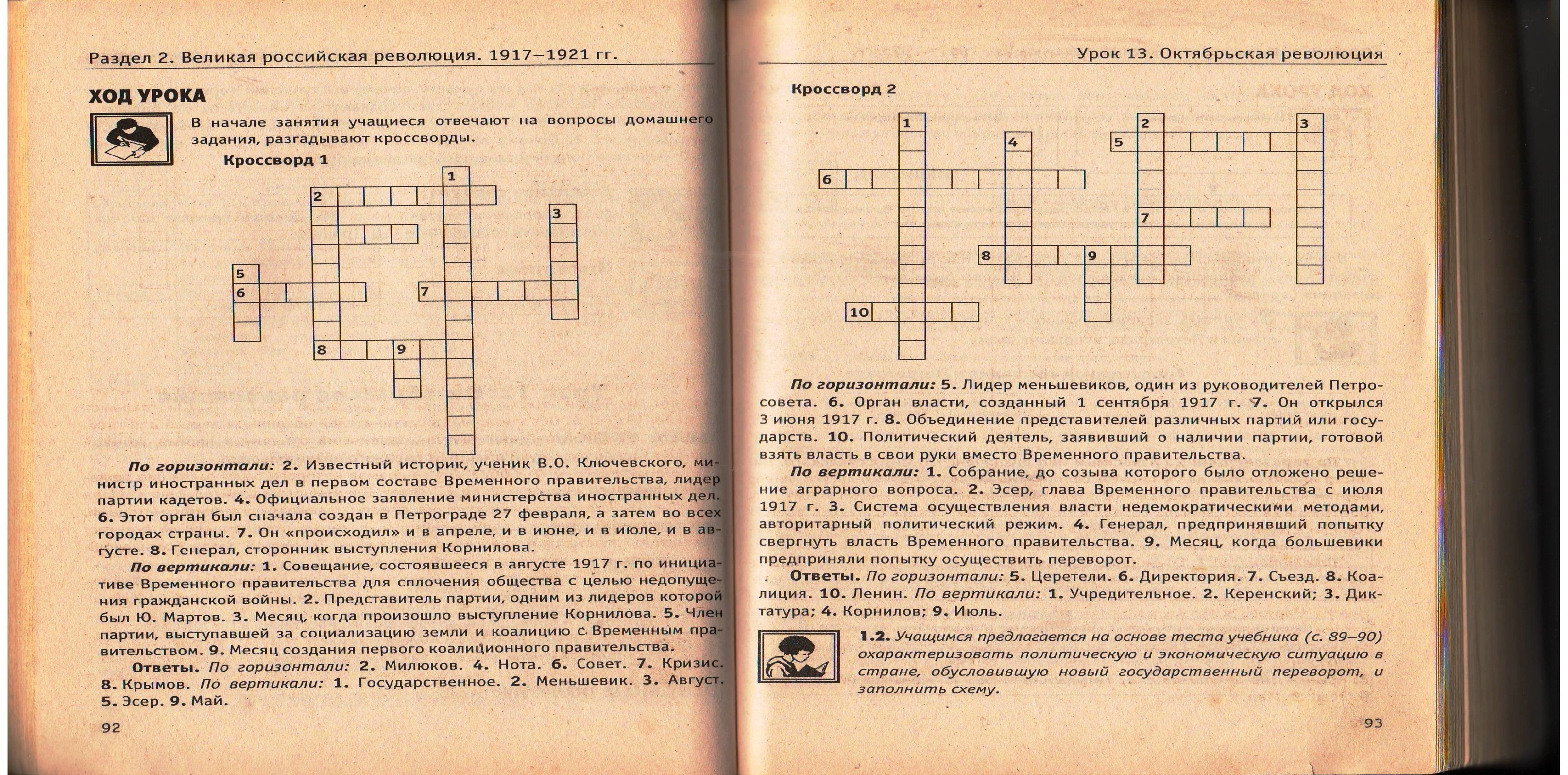 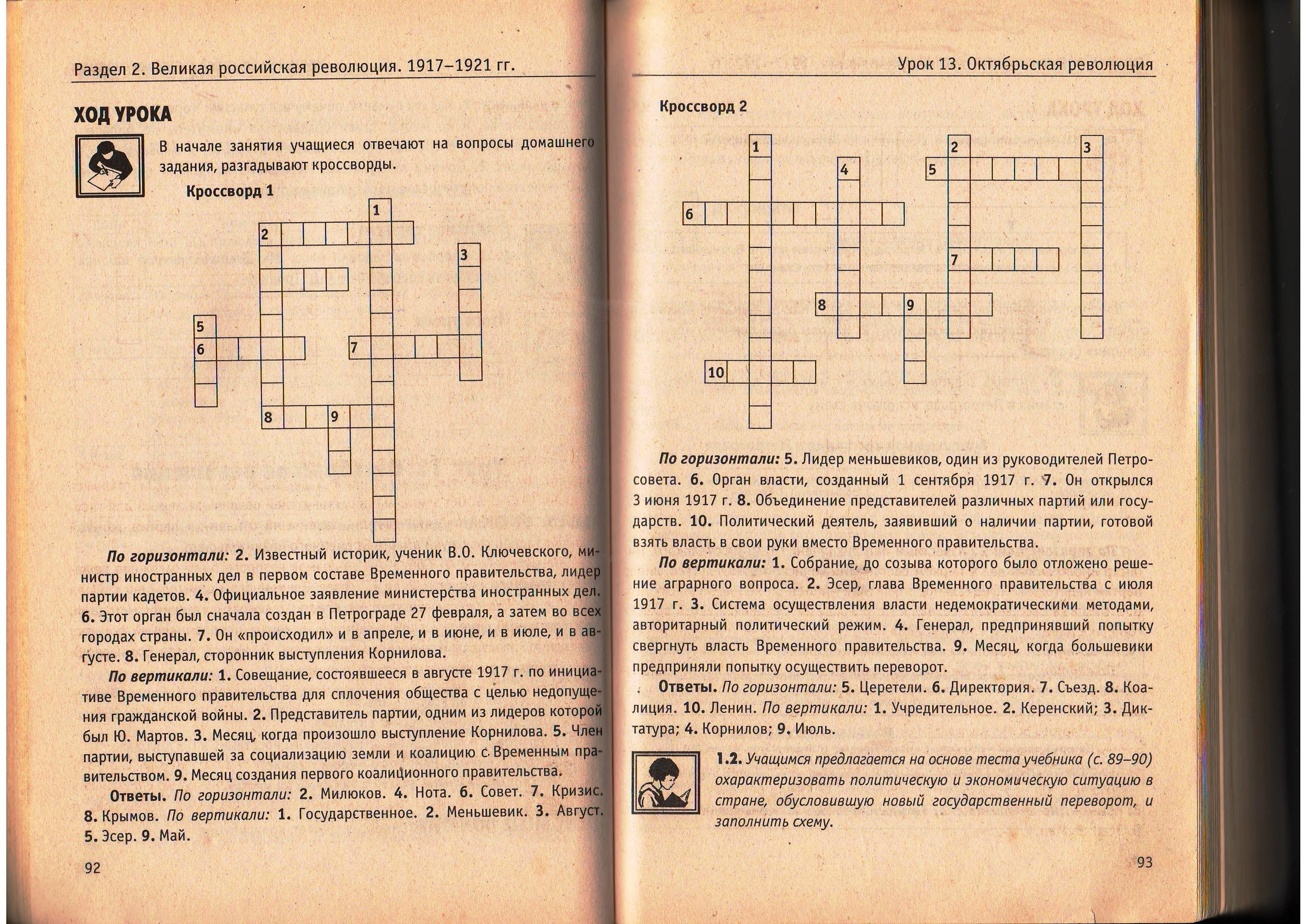 При Сталине окончательно оформился и праздничный канон: демонстрация трудящихся, появление вождей на трибуне Мавзолея, и, наконецБелый был – красным стал:Кровь обагрила.Красный был – белым стал:Смерть побелила.М.ЦветаеваПрощай, размах крыла расправленный,Полёта вольное упорство,И образ мира, в слове явленный,И творчество, и чудотворство. Кто автор этих строк?(Б.Л. Пастернак)Революция октября 1917 года, гражданская война, а затем приход к власти большевиков остро поставил вопрос, сформулированный Максимом Горьким: «С кем вы, мастера культуры?» (так называлась статья писателя, опубликованная в 1932 году). Иными словами, речь  шла об отношении писателей к новой власти и о готовности с ней сотрудничать.СОГЛАСИВШИЕСЯ Кто согласился сотрудничать с новой властью?О готовности сотрудничать с Советской властью практически сразу заявили авторы, приобретшие известность к 1917 году:М. Горький А.А. Блок (в статье «Интеллигенция и революция» он призывал «всем сознанием» слушать «музыку революции»)В. Я. Брюсов, вступивший в 1920 году в ряды ВКП (б)А.С. СерафимовичС.А. ЕсенинВ.В. Маяковский.ЭМИГРАНТЫКто из писателей эмигрировал из страны?Многие крупные писатели, не признав новой власти и восприняв Октябрьскую революцию как катастрофу для России, составили «первую волну» русской эмиграции:И.А. Бунин (передавший впечатления от революционных лет в книге «Окаянные дни»)А.И. Куприн (вернётся в СССР в 1937 году)А.Н. Толстой (вернётся в СССР в 1923 году)В.В. НабоковБ.К. ЗайцевА.Т. АверченкоСаша ЧёрныйД.С. МережковскийЗ.Н. ГиппиусК.Д. БальмонтВ.Ф. ХодасевичА.М. РемизовИ.С. ШмелёвЕ.И. ЗамятинМ.И. Цветаева (вернётся в СССР в 1939 году)и многие другие.ПОПУТЧИКИ: НЕ УЕХАЛИ, НО И НЕ СОГЛАСИЛИСЬКто это?Некоторые писатели не определили своего отношения к Советской власти, но остались на родине (их называли «попутчиками»):А.А. АхматоваМ.А. ВолошинМ.М. ПришвинИ.Г. ЭренбургЛ.М. ЛеоновБ.А. ПильнякА. Белый.ПОЛУЧИВШИЕ ИЗВЕСТНОСТЬ ПОСЛЕ РЕВОЛЮЦИИКто   это?В начале 1920-х годов с фронтов гражданской войны возвращаются те, кому суждено будет стать известными писателями:Д. ФурмановВс. ИвановМ.М. ЗощенкоК.А. ФединИ.Э. БабельМ.А. Булгаков.Кто автор этих строк, посвященных революции 1917 года?Тебе,освистанная,осмеянная батареями,тебе,изъязвленная злословием штыков,восторженно возношунад руганью реемойоды торжественное"О"!О,звериная!О, детская!О, копеечная!О, великая!Каким названьем тебя еще звали?В.МаяковскийНа селе читают уже не молитвенники, а «Капитал» Маркса да произведения революционных писателей:С горы идет крестьянский комсомол,И под гармонику, наяривая рьяно,Поют агитки Бедного Демьяна,Веселым криком оглашая дол.С.ЕсенинА это кто?— Длинные волосыИ говорит в полголоса:	— Предатели!	— Погибла Россия!Должно быть, писатель —	Вития...	А вон и долгополый —	Стороночкой и за сугроб...	Что нынче не веселый,		Товарищ поп?	Помнишь, как бывало	Брюхом шел вперед,	И крестом сияло	Брюхо на народ?	Вон барыня в каракуле	К другой подвернулась:	— Уж мы плакали, плакали...	Поскользнулась	И — бац — растянулась!А.Блок Какие изменения претерпел этот праздник в конце двадцатого века?В 1970-х годах ситуация начала меняться. Пафосный и официозный День Октябрьской революции перестал восприниматься как полноценный праздник, уступив место народным Дню Победы и Новому году. На праздничную демонстрацию уже стали направлять по разнарядке с предприятий. Военный парад тоже стал терять свою притягательную силу — интерес к технике и вооружениям у нового поколения советских людей стремительно падал. Впрочем, население радовалось двум выходным дням (выходным до 1992 года было и 8 ноября), а потому параллельно с официальным праздничным ритуалом 7 ноября стал оформляться народный ритуал: утреннее семейное застолье и просмотр трансляции парада. Ни к революции, ни к государственному пафосу этот ритуал особого отношения не имел.После распада Советского Союза президент уже новой страны — России — Борис Ельцин 13 марта 1995 года подписал федеральный закон "О днях воинской славы (победных днях) России", в котором 7 ноября был назван Днем освобождения Москвы силами народного ополчения под руководством Кузьмы Минина и Дмитрия Пожарского от польских интервентов (1612 год).Своим указом от 7 ноября 1996 года Борис Ельцин дал празднику новое имя — День согласия и примирения. В тексте указа, в частности, говорилось: "Октябрьская революция 1917 года коренным образом повлияла на судьбу нашей страны. Стремясь впредь не допускать противостояния, в целях единения и консолидации российского общества постановляю: 1. Объявить праздничный день 7 ноября Днем согласия и примирения. 2. Объявить 1997 год — год 80-летия Октябрьской революции — Годом согласия и примирения".29 декабря 2004 года президент России Владимир Путин подписал федеральный закон (вступил в силу 1 января 2005 года) "О внесении изменений в статью 1 ФЗ № 32 "О днях воинской славы (победных днях) России", в соответствии с которым 7 ноября стал Днем воинской славы России — Днем проведения военного парада на Красной площади в городе Москве в ознаменование двадцать четвертой годовщины Великой Октябрьской социалистической революции (1941 год). Статья 2 ФЗ № 32 была дополнена абзацем следующего содержания: "4 ноября — День народного единства".В соответствии с федеральным законом от 29 декабря 2004 года "О внесении изменений в статью 112 Трудового кодекса Российской Федерации", начиная с 2005 года, день 7 ноября перестал быть выходным днем. Вместо него выходным днем стал День народного единства, отмечаемый 4 ноября.21 июля 2005 года президент РФ Владимир Путин подписал федеральный закон "О внесении изменений в федеральный закон "О днях воинской славы (победных днях) России". В соответствии с новой редакцией Федерального закона, установлены дни славы русского оружия — дни воинской славы (победные дни) России в ознаменование славных побед российских войск, которые сыграли решающую роль в истории России, и памятные даты в истории Отечества, связанные с важнейшими историческими событиями в жизни государства и общества. Среди памятных дат 7 ноября назван Днем Октябрьской революции 1917 года.В этот же день отмечается День воинской славы России — День проведения военного парада на Красной площади в городе Москве в ознаменование двадцать четвертой годовщины Великой Октябрьской социалистической революции (1941 год).Согласно опросу Аналитического центра Юрия Левады (Левада-Центр), в 2012 году День Октябрьской революции 7 ноября собирались праздновать 18% опрошенных.Больше других планировали отмечать это день пенсионеры (31%) и в целом россияне старше 55 лет (29%), с невысоким потребительским статусом — денег хватает только на продукты (20%), проживающие в сельских поселениях (26%) и сторонники Владимира Жириновского (39%). Большинство (61%) ответили, что определенно не станут отмечать ни День народного единства 4 ноября, ни День Октябрьской революции 7 ноября, еще 9% затруднились с ответом.В результате вооруженного восстания в Петрограде в ночь с 25 на 26 октября 1917 года в России начинается  период правления партии большевиков.Создано советское правительство –  Совет народных комиссаров.Советская власть установилась на всей территории бывшей Российской империи.